Атласы и рабочие тетради 2023 / 2024 учебный год6 классНазваниеАвторский коллективИздательствоАнглийский язык. Грамматический тренажер. 6 классТимофеева С.Л.АО «Издательство «Просвещение»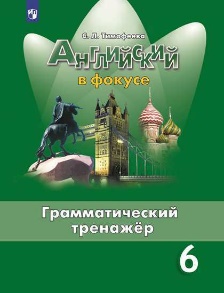 Атлас. Начальный курс географии. 6 класс. С комплектом контурных картДушина И.В., Летягин А.А.АСТ-Пресс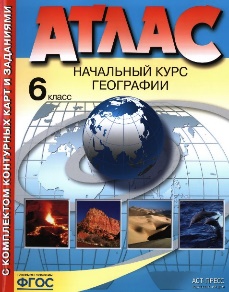 Всеобщая историяАтлас скомплектом контурных картИстория Средних вековОмская картографическая фабрика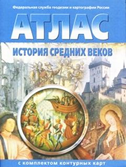 История РоссииАтлас История России с древнейших временМ “Просвещение”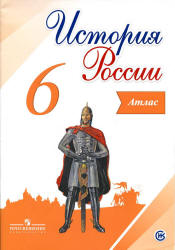 История Россиикомплект контурных картМ “Просвещение”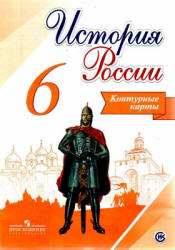 